BC HIGH SCHOOL RODEO ASSOCIATION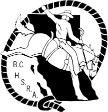 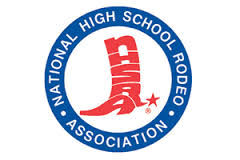 MEMBERS OF NATIONAL HIGH SCHOOL RODEO ASSOCIATIONPROPOSAL2014/15 JUNIOR RODEO FINALSDATES:_____________________________ 		LOCATION:___________________________________________FINALS COMMITTEE:________________________________________________________________________________FACILITIES:___________________________________________________________________________________________COSTS:___________________________________			CAMPING/STALLS:___________________________________________________________________________________COSTS:________________________________________ADDITIONAL INFORMATION:_____________________________________________________________________________________________________________________________________________________________________________________________________________________________________________________________________________________________VENUES: BANQUET AREA:________________________________________COSTS:______________________PROPOSAL DEADLINE – NOVEMBER 10/14EMAIL TO:  bchsrasecretary@gmail.com